График проведения   ВПР   в ГКОУ РД « Общеобразовательная средняя школа-интернат №6 »в   2020-2021 учебном году                                         Директор                                                          Р.З.Касимов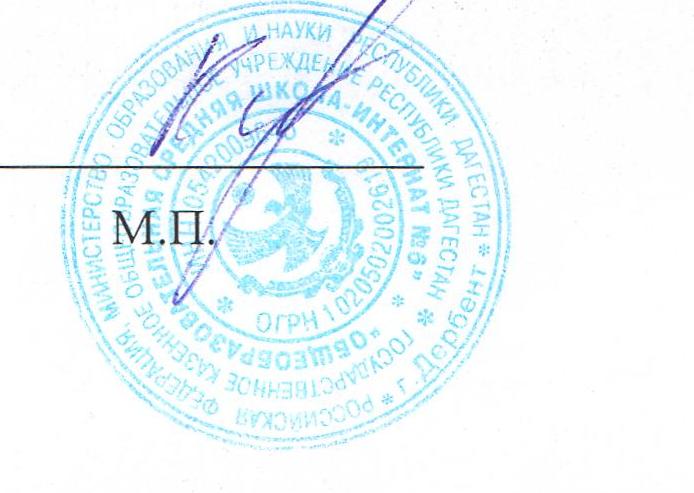           ОО                                                     КлассПредметДата написанияКол-во классов, которые будут писать4 классМатематика 16.0324 классРусский язык  ( часть 1.)17.0324 класс Русский язык  (часть 2.) 18.0324 классОкружающий мир06.04    5классРусский язык17.032    5классМатематика16.032    5классИстория 07.042    5классБиология08.042    6 классРусский язык05.042    6 классМатематика07.042    6 классИстория Назначит Рособрнадзор2    6 классБиологияНазначит Рособрнадзор2    6 классГеография  Назначит Рособрнадзор    6 классобществознаниеНазначит Рособрнадзор     7 классРусский язык12.042     7 классМатематика13.042     7 классИстория14.042     7 классОбществознание15.042     7 классБиология19.042     7 классГеография20.042     7 классФизика 21.042     7 классАнглийский язык23.042     7 класс     7 класс8 кл.Обществознание Назначит Рособрнадзор28 кл.Биология Назначит Рособрнадзор28 кл.ФизикаНазначит Рособрнадзор28 кл.ГеографияНазначит Рособрнадзор28 кл.Математика26.0428 кл.Русский язык27.0428 кл.ИсторияНазначит Рособрнадзор28 кл. ХимияНазначит Рособрнадзор28 кл.